                                                                                                  TISKOVÁ ZPRÁVA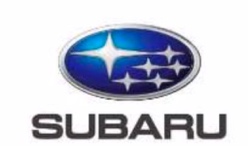 MY23 Subaru BRZNový atmosféricky plněný 2,4litrový motor Boxer poskytuje intenzivní 
 	akceleraci a plynulý nárůst otáčekDíky ostřejším jízdním vlastnostem a dynamičtějšímu podvozku je BRZ 
 	ovladatelnější a svezení s ním je zábavnějšíVerze se 6stupňovou automatickou převodovkou dostala vylepšený 
 	sportovní režim a asistenční systém EyeSight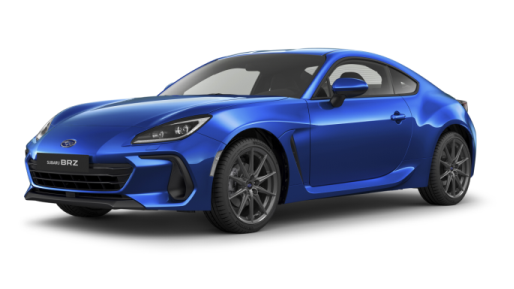 SUBARU BRZ je ryzí sportovní vůz s motorem vpředu a pohonem zadních kol, poháněný plochým motorem Subaru Boxer. Co možná nejnižší uložení motoru Boxer maximalizuje jeho přirozené přednosti v podobě nízkého těžiště, malé hmotnosti a kompaktních rozměrů. Předchozí generace modelu BRZ byla jedním z vozů s nejníže umístěným těžištěm na světě, a právě tato vlastnost měla mimořádný vliv na jeho vynikající jízdní vlastnosti.Nové SUBARU BRZ bylo navrženo tak, aby poskytovalo ještě větší potěšení z jízdy, charakter jízdy jako se skutečným sportovním vozem a jako přídavek nově větší „klid mysli“. Nové SUBARU BRZ si klade za cíl každému svému řidiči poskytnout ještě intenzivnější potěšení z jízdy, a právě z tohoto důvodu prošlo ve všech svých oblastech důkladným vývojem.Druhá generace SUBARU BRZ se zrodila v rámci společného vývojového projektu s Toyotou Motor Corporation a plně ctí společné cíle obou společností, spočívající ve výrobě stále lepších a lepších automobilů.< Nové SUBARU BRZ – Video > https://youtu.be/VOX36qqhfjIHlavní vlastnosti nového SUBARU BRZDalší zdokonalení potěšení z jízdy skutečným sportovním vozemZábava za volantem ve stylu klasických sportovních vozů, vytvářejících intenzivní spojení mezi řidičem a jeho vozem, byla dále zintenzivněna.Posílený motor pro ještě působivější svezeníNové SUBARU BRZ je vybaveno novým 2,4litrovým plochým motorem Subaru Boxer. Zvětšením zdvihového objemu, zvýšenou účinností sání i výfuku, stejně jako snížením tření přináší tento motor o 15 % vyšší točivý moment než jeho předchůdce. Díky plynulému nárůstu otáček a rychlým reakcím na sešlápnutí plynového pedálu poskytuje motor intenzivnější akceleraci a jednoznačně vnímaný vyšší výkon.Modely vybavené 6stupňovou automatickou převodovkou dostaly vylepšený režim Sport. Když vůz rozpozná, že řidič chce jet sportovně, převodovka automaticky zvolí a podrží vhodný převodový stupeň, což přináší v zatáčkách přímější odezvu.Ještě lepší ovladatelnost pro ultimativní potěšení z jízdyNová karoserie využívá poznatky a postupy získané při vývoji Globální platformy SUBARU, mezi něž patří konstrukce integrovaného rámu s extrémně tuhou podlahou nebo technologie lepených spojů, ke zvýšení odolnosti přední části vůči ohybu v příčném směru o 60 % a k 50% nárůstu torzní tuhosti. Tužší karoserie zlepšuje odezvu řízení, přináší lepší ovladatelnost a dokonalejší přilnavost v zatáčkách.Použití hliníku na střechu, přední blatníky a kapotu minimalizuje nárůst hmotnosti způsobený větším motorem a zdokonalením konstrukce karoserie, která zajistí ještě vyšší úroveň bezpečnosti při různých typech nárazu. Provedené úpravy přinášejí také ještě lepší rozložení hmotnosti a další snížení těžiště, což jsou vlastnosti dále zlepšující agilitu vozu.Propracovaný design navozuje vysoká očekávání zábavy za volantemDesign ztělesňující dynamikou sportovního vozu vyvolává na první pohled očekávání dravého svezení.Dynamický design exteriéru vytváří očekávání sportovních jízdních výkonůNíže umístěná a širší šestiúhelníková maska chladiče naznačuje nízké těžiště SUBARU BRZ. Výrazná boční linie, začínající od masky chladiče, pokračuje přes přední blatník směrem k zadní části vozu a vyjadřuje pevnost nosného skeletu karoserie.Z těla karoserie dynamicky vyčnívající blatníky vytvářejí očekávání vysokých jízdních výkonů sportovního vozu.Zaujme celá řada aerodynamických prvků, jako jsou výrazné boční prahy nebo vzduchové výdechy za předními koly. Tyto prvky nejenže zvýrazňují design karoserie, ale protože se jedná o funkční prvky, maximalizují také celkovou výkonnost vozu.Upravený interiér pomáhá řidiči soustředit se na řízeníJednoduchá horizontálně orientovaná palubní deska a nízký štítek kryjící přístroje přinášejí lepší výhled a umožňují lepší soustředění na řízení.Díky kombinaci 8palcového barevného displeje a segmentového LCD displeje pomáhá digitální přístrojový panel řidiči intuitivně a rychle rozpoznat důležité informace. A to ve všech možných podmínkách od každodenního používání až po sportovní jízdu.Výrazně tvarované sportovní sedadlo s pevnými bočnicemi přináší nejen přesné informace o pohybu karoserie vozu, ale současně minimalizuje únavu řidiče.Vylepšená bezpečnost vozidla pro maximální potěšení z jízdyPro maximální potěšení z jízdy ryzím sportovním vozem byla zvýšena také úroveň bezpečnosti.Asistenční systémy a vyšší úroveň ochrany při nehoděModely vybavené 6stupňovou automatickou převodovkou jsou poprvé v případě modelu SUBARU BRZ vybaveny asistenčním systémem EyeSight. Předkolizní brzdový systém a adaptivní tempomat přinášejí nejen více komfortu, ale také větší „klid mysli“.Úroveň bezpečnosti je dále posílena schopností karoserie účinněji absorbovat větší množství nárazové energie a rozsáhlejším použitím vysokopevnostních ocelí a vylepšených systémů ochrany cestujících.[Technické údaje – evropský model]*
(*) Země, v nichž se SUBARU BRZ v evropské specifikaci bude prodávat, se v současné době stále upřesňují, nabídka a kapacity výroby modelu jsou pro rok 2023 limitované. Katalogové ceny 23MY Subaru BRZ S nabídkou 23MY Subaru BRZ se Subaru ČR připojí k několika vybraným trhům v Evropě, jako jsou Německo, Švýcarsko, Itálie, Polsko a Maďarsko. Oblíbené kupé v nové generaci se nakonec podaří zajistit a dovézt i pro zákazníky a fanoušky z České republiky, i když to bude v limitovaném počtu, který zřejmě nedosáhne možného potenciálu trhu.MY23 BRZ se bude v České republice prodávat v konfiguraci 2.4l s šestistupňovou manuální či automatickou převodovkou v jedné výbavové úrovni s možností designového paketu STI uvedeného jako příslušenství. Ten obsahuje speciálně vyvedené koberečky STI, hlavici řadící páky, přední, zadní a boční spojlery a spojler víka zavazadelníku. • doporučené ceny: 	2.4l Limited, 6MT – 1 030 000 Kč včetně DPH 2.4l Limited, 6AT, EyeSight  – 1 080 000 Kč včetně DPH STI packet – 60 500 Kč včetně DPH• příplatek za metalické a perleťové barvy karoserie: 12 000 Kč včetně DPH###Kontakt: 	Zdeněk ZikmundSUBARU ČRzdenek.zikmund@subaru.czO společnosti Subaru Corporation Koncern Subaru Corporation (do dubna roku 2017 nesla společnost název Fuji Heavy Industries Ltd. (FHI)), výrobce automobilů Subaru, je předním japonským výrobcem s dlouhou historií technologických inovací, které se opírají o zkušenosti z letecké divize koncernu. Výroba automobilů je jedním z hlavních pilířů koncernu, ale i ostatní divize Subaru Corp. – Aerospace, Industrial Products a Eco Technologies – nabízejí širokou paletu produktů od motorových agregátů přes generátory, vozy technické údržby po malá letadla, základní komponenty osobních letadel či větrem poháněných generátorových systémů. Subaru Corp. si vydobyla celosvětové uznání za technologii stálého pohonu všech kol AWD a ploché motory Subaru s protiběžnými písty. Firma je rovněž na špici vývoje ekologických technologií a zasazuje se o celosvětovou ochranu životního prostředí.Technické údajeTechnické údajePřevodovkaPřevodovka6MT6ATDélka/šířka/výška (mm)Délka/šířka/výška (mm)4265/1775/13104265/1775/1310Rozvor náprav (mm)Rozvor náprav (mm)25752575MotorTyp motoru2,4litrový čtyřválec Boxer2,4litrový čtyřválec BoxerMotorTyp motoruPřímé a nepřímé vstřikování <TOYOTA D-4D®*4>Přímé a nepřímé vstřikování <TOYOTA D-4D®*4>MotorVýkon (k)234234MotorTočivý moment (Nm/min-1)250/3700250/3700Poháněná kolaPoháněná kolaPohon zadních kolPohon zadních kolPodvozek [vpředu/vzadu]Podvozek [vpředu/vzadu]Nezávislé zavěšení všech kolNezávislé zavěšení všech kolPodvozek [vpředu/vzadu]Podvozek [vpředu/vzadu]Přední vzpěry MacPherson, spodní ramena ve tvaru L, vinuté pružiny, stabilizátor/dvojitá příčná ramena, vinuté pružiny, stabilizátorPřední vzpěry MacPherson, spodní ramena ve tvaru L, vinuté pružiny, stabilizátor/dvojitá příčná ramena, vinuté pružiny, stabilizátorKolaKola18palcová kola z lehké slitiny18palcová kola z lehké slitinyPneumatikyPneumatiky215/40 R18215/40 R18